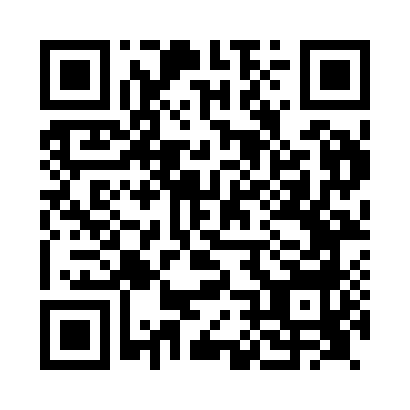 Prayer times for Shelford, Nottinghamshire, UKMon 1 Jul 2024 - Wed 31 Jul 2024High Latitude Method: Angle Based RulePrayer Calculation Method: Islamic Society of North AmericaAsar Calculation Method: HanafiPrayer times provided by https://www.salahtimes.comDateDayFajrSunriseDhuhrAsrMaghribIsha1Mon2:564:431:086:489:3311:202Tue2:564:441:086:479:3211:203Wed2:564:451:086:479:3211:204Thu2:574:461:096:479:3111:205Fri2:584:461:096:479:3111:206Sat2:584:471:096:479:3011:197Sun2:594:481:096:469:2911:198Mon2:594:491:096:469:2911:199Tue3:004:501:096:469:2811:1810Wed3:004:521:106:459:2711:1811Thu3:014:531:106:459:2611:1812Fri3:024:541:106:459:2511:1713Sat3:024:551:106:449:2411:1714Sun3:034:561:106:449:2311:1615Mon3:044:581:106:439:2211:1616Tue3:044:591:106:429:2111:1517Wed3:055:001:106:429:2011:1518Thu3:065:021:106:419:1811:1419Fri3:075:031:106:419:1711:1420Sat3:075:041:106:409:1611:1321Sun3:085:061:116:399:1511:1222Mon3:095:071:116:389:1311:1223Tue3:095:091:116:389:1211:1124Wed3:105:101:116:379:1011:1025Thu3:115:121:116:369:0911:0926Fri3:125:131:116:359:0711:0927Sat3:125:151:116:349:0611:0828Sun3:135:161:116:339:0411:0729Mon3:145:181:116:329:0211:0630Tue3:155:191:106:319:0111:0531Wed3:165:211:106:308:5911:04